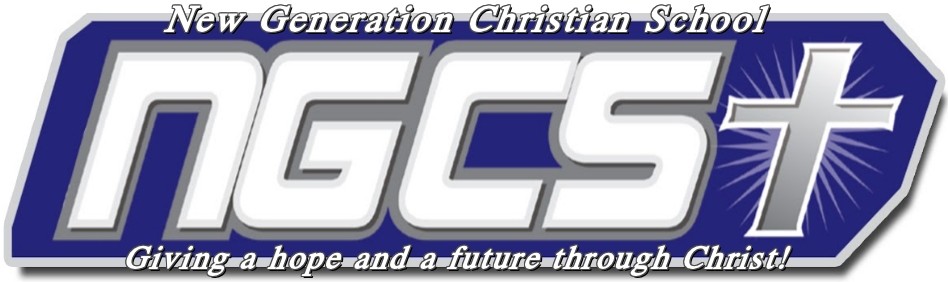 NEW GENERATION CHRISTIAN SCHOOL                                   					608 SW Marvin Burnett Road                                    	                          	     				         Lake City, FL  32025					                                  	           					(386) 758-4710					                   Application for Admissions Date _________________________  *Application Fee: $75.00 (CIRCLE: Included/Not Included) *Please note that your child’s application will be reviewed upon receipt of application fee.Student Information	Name (as on birth certificate)_________________________________________________________________Prefers to be called:______________________________ DOB________________________________________Address:______________________________________________________________________________________                  ______________________________________________________________________________________________SSN:___________________________________________	   Gender:___________________________________	School your child is currently attending:     __________________________________________________Reason for leaving current school:  ______________________________________________________________________________________________________________________________________________________My child is currently enrolled in grade:  ______________ Applying for grade _____________________My child was retained (‘held back’) in grade(s):  _______________________________________________Guardian InformationWith whom does your child currently live?____________________________________________________Responsible Parent Name:______________________________   Social Security #______________________Guardian/ Parent 1                                                              Guardian/Parent 2 Name:_____________________________________       Name:_____________________________________ Home #____________________________________      Home #____________________________________ Cell # _____________________________________        Cell#____________________________________ __ Work #____________________________________       Work#_____________________________________ EMail:______________________________________      Email:_____________________________________ Address:___________________________________       Address:___________________________________ City/State/Zip:_____________________________      City/State/Zip:_____________________________                                                                    Emergency Contact InformationName:______________________________________ _  Relationship:  ______________________________Home Phone:_______________________________      Cell:_____ _________________________________Background Information                         My child and I were referred to New Gen by: _______________________________________________List all schools your child has attended:  _________________________________________________________________________________________________________________________________________________ Is your child being served as an ESE student:  Yes _____ No _____                           My child has an IEP:  Yes _____ No _____                                My child has a 504:   Yes _____ No _____If “Yes,” what is your child’s learning exceptionality: ___________________________________________Have you applied for a scholarship (ex:  Mckay, Step Up For Student, Gardiner)____________________Name of staff at your child’s school that could best describe child’s strengths/weakness: _________________________________________________________________________________________Why do you think New Generation might be the right choice for your child?__________________________________________________________________________________________________________________________________________________________________________________From what physician does your child receive medical attention:__________________________________________________________________________________________Is your child taking any medications?  If so list type of medication and for what diagnosis: ____________________________________________________________________________________________________________________________________________________________________________________In the past, or currently, has the child been given any mental health diagnosis?  If yes, please explain:__________________________________________________________________________________________________________________________________________________________________________________Describe the classroom setting in which your child currently is (# of students, etc.): _________________________________________________________________________________________What are your child’s interests?_________________________________________________________________________________________What does your child do for fun?_________________________________________________________________________________________Describe your child’s strengths & weaknesses:__________________________________________________________________________________________________________________________________________________________________________________What chores, if any, does your child do around the house?_________________________________________________________________________________________Disciplinary RecordHas your child ever been suspended from any school:        Yes: ___  __     No :________If “yes,” please explain:     ________________________________________________________________________________________________________________________________________________________________________________Has your child ever been expelled or placed in an alternative school:  Yes:_____ No:____If “yes,” please explain:     ________________________________________________________________________________________________________________________________________________________________________________Has your child ever been convicted of a crime?                  If so, please explain:   ________________________________________________________________________________________________________________________________________________________________________________Has your child or any other family member used illegal drugs?  Yes: _____    No: ____If “yes,” please explain:   ______________________________________________________________________________________________________________________________________________________________________________This school believes whenever there is a problem with one of the family members it affects the other family members; as such, this school offers services that encompass the whole family.  As a result of this you may be asked to participate in family counseling, parenting classes, complete family questionnaires, in order to ensure that the student, as well as the family, is receiving the services that are most beneficial.  Are you willing to participate in school sponsored activities:   		                                                           YES_______NO_______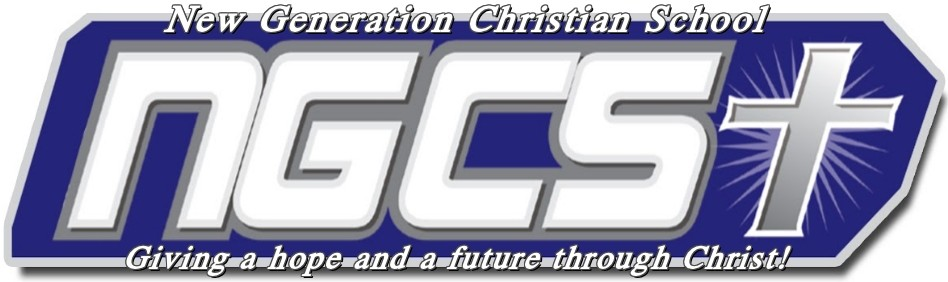 608 SW Marvin Burnett RdLake City, Fl 32025Phone (386)758-4710Fax    (386)758-5597Guidance:		Your currently/previously enrolled student ____________________________________ is seeking enrollment into New Generation Christian School.  As part of the enrollment process we ask that the parents supply us with records from the student’s prior school to determine if the student is appropriate for our school setting.  Therefore, we are requesting that you, as the prior school, forward us the following information: current or most recent report card, transcripts, results of recent statewide testing, any testing in relationship to ESE status as well as I.E.P.’s and ALL DISCIPLINARY (if no discipline-please note) and attendance records. You do not need to send the cumulative folder and copies are acceptable. Please send or fax all pertinent information to:New Generation School608 SW Marvin Burnett RdLake City, Fl 32025Phone (386) 758-4710Fax (386) 758-5597 The parent’s signature authorizing the release of records is noted below.I __________________________________ the parent (legal guardian) of _______________________________,hereby request that you forward the above noted documentation, for the purpose of possible admissions, regarding my child, to the representatives of New Generation School. ___________________________________________Signature of Parent or Legal GuardianSincerely,Paula GormanDirector of Education 